North River https://docs.google.com/document/d/15rrUA8fATERIW0pP7gogb0BWavT-gWFWHvmJnZbd7vU/edit1 Queen, 1 Twin, 1 Full Sleeper Sofa in shared space (up to 4 ppl)Parking for 2 vehicles adjacent to cabin1 full bath (tub w/shower)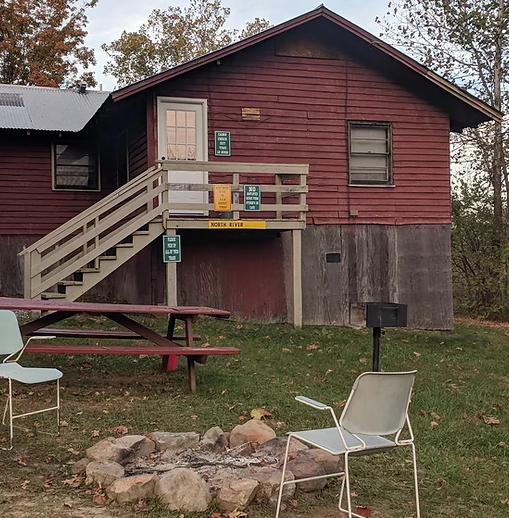 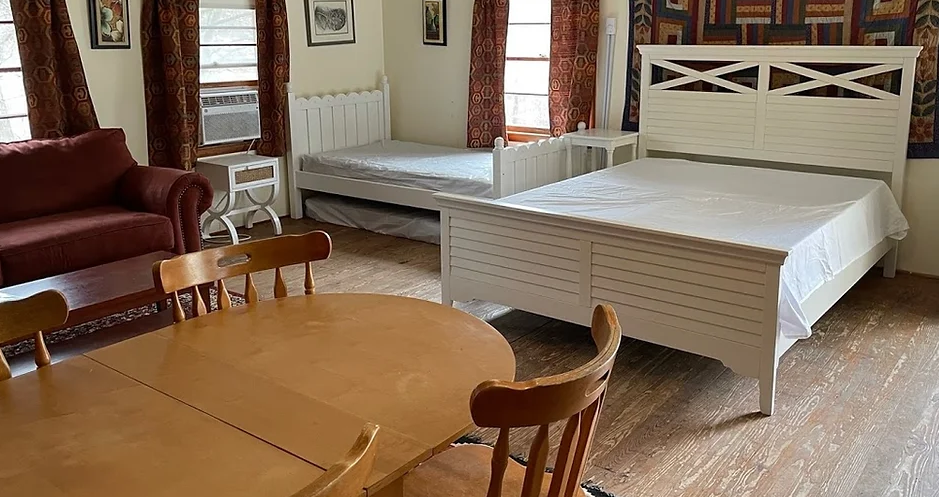 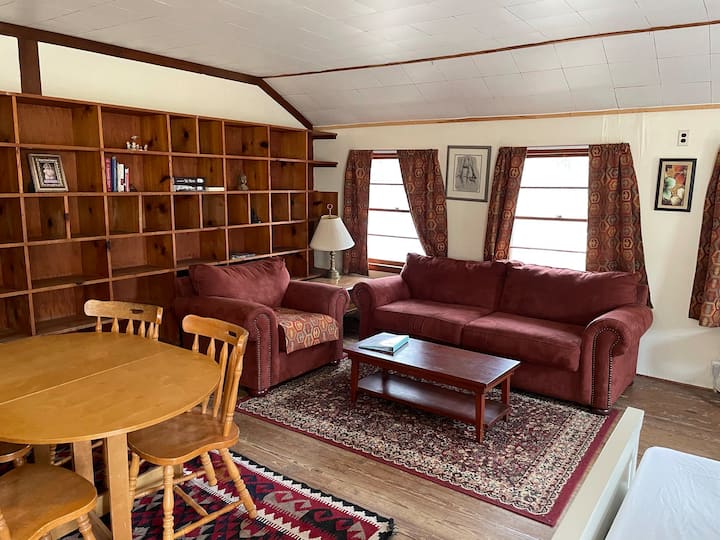 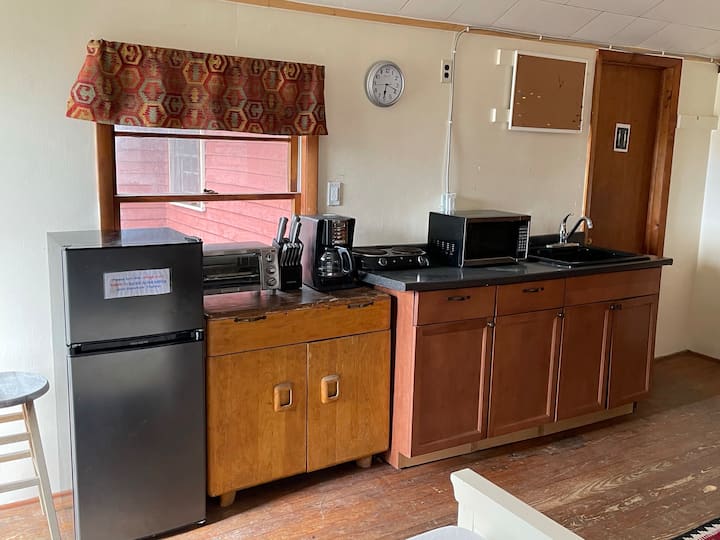 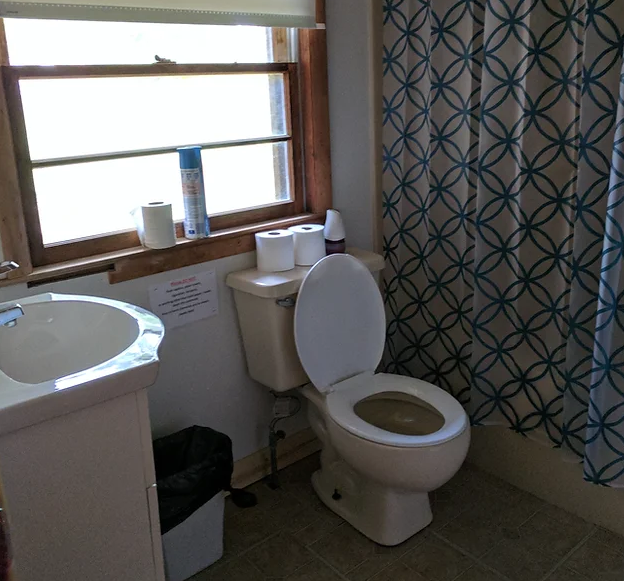 